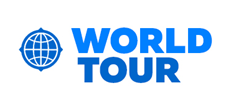                            ИП Кузнецовой Марии АлексеевнеАдрес: 620042, г. Екатеринбург, ул. Восстания, д. 17, 24,                            ИНН: 661585953195
     дата «______» ______________ 201__ года                         ЗаявлениеГражданин РФ ____________________________________________________ _____________________ (далее по тексту «Заказчик»), настоящим уведомляет ИП Кузнецову Марию Алексеевну (далее по тексту «Агент») о полном и безоговорочном акцепте договора о подборе и бронировании тура с приложениями, опубликованного в сети Интернет по адресу: 
http://worldtour-rf.ru/dokumenty/, наименование документа: Договор о подборе и бронировании тура 01 мая 2017 (PDF), далее по тексту «Договор». В соответствии с указанным договором Агент, действующий от имени, за счет и по поручению Туроператоров, с которым у Агента заключен договор, оказывает Заказчику услуги по подбору и бронированию туристского продукта (тура), потребительские свойства которого указаны в Заявке на бронирование. Заказчик ознакомился с условиями договора, в соответствии с п. 2 ст. 434 Гражданского кодекса РФ, просит считать договор заключенным. Все положения и условия договора и приложений к нему Заказчику понятны, обязательства по договору Заказчиком принимаются в полном объеме, последствия нарушения обязательств Заказчику известны и понятны.Заказчик согласен с тем, что: Надлежащим подтверждением факта заключения договора Сторонами после получения от Заказчика надлежащим образом оформленного заявления являются следующие действия: подпись уполномоченного лица Агента и проставление фирменной печати, направление Заказчику на электронный адрес, указанный по тексту заявления, скан копии настоящего заявления с заполненными реквизитами и подписью Агента.Заявление может быть оформлено Сторонами в письменной форме путем составления одного документа, подписанного сторонами, а также в порядке, указанном в п. 2 ст. 434 Гражданского кодекса РФ, путем обмена сканированными копиями оформленного Заявления, переданного посредством электронной почты с использованием электронных адресов, указанных по тексту заявления. Оригинал текста договора, опубликованного по адресу, указанному в п. 1 настоящего Заявления, хранится у Агента в единственном экземпляре. При возникновении споров и разногласий сторон по тексту договора, Стороны будут руководствоваться оригиналом текста Договора. Агент вправе в одностороннем порядке изменить текст Договора. Внесение изменений в Договор и/или приложения к нему доводится до сведения Заказчика путем размещения изменений на сайте Агента.ЗАКАЗЧИК: _____________________________________________________________________________ (Ф.И.О.)___.___._______ года рождения, паспорт серии _______ номер _________, дата выдачи __.__._____, орган выдачи: _______________________________________________________________________,Адрес регистрации: индекс __________, город ______________________, улица/проспект/переулок __________________________, дом ____, строение _________, кв. ______.Адрес электронной почты _____________________________, Телефон _______________________.____________________ (подпись) _____________________________________ (Ф.И.О.)АГЕНТ: ИП Кузнецова М.А.Юридический адрес: 620042, г. Екатеринбург, ул. Восстания, 17 – 24 ИНН 661585953195, ОГРНИП 316695800085134Банковские реквизиты: р/счет №40802810738370000598 в АО «Альфа-банк», филиал «Екатеринбургский»,  к/счет № 30101810100000000964, БИК 046577964, Тел. +7 (922) 13 – 666 – 55, e-mail: m.kuznetsova.law@gmail.com_________________________________ Кузнецова М.А